Name:	Klasse:	Datum:Allgemeines Teil 1Was bedeutet es, wenn jemand „sozial“ ist?Jemand ist sozial, wenn er sich um andere kümmert. Vor allem um diejenigen, die schwächer sind als man selbst.Dieser Gedanke ist auch die Idee der Sozialversicherung. Auch diejenigen, die nicht reich sind, sollen sich einen Arzt leisten können, im Alter eine Rente bekommen oder bei Arbeitslosigkeit Geld bekommen, obwohl sie nicht arbeiten.Zu den Sozialversicherungen gehören fünf Versicherungen: die Krankenversicherung, die Rentenversicherung, die Arbeitslosenversicherung, die Pﬂegeversicherung und die Unfallversicherung.     Sobald man eine Arbeit annimmt wird man auch Mitglied der Sozialversicherungen.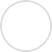 Der Arbeitgeber meldet jeden Arbeitnehmer bei der Krankenversicherung, der Pﬂegeversicherung, der Unfallversicherung, der Arbeitslosenversicherung und der Rentenversicherung an. Dagegen kann sich kein Arbeitnehmer wehren, es ist Gesetz. Deshalb sagt man auch: Sozialversicherungen sind Pﬂichtversicherungen.Setzen Sie bitte „Richtig“ oder „Falsch“ hinter die aufgeführten Aussagen: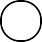 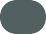 Sozialversicherungen sind freiwillig.Die Krankenversicherung gehört zu den Sozialversicherungen.„Sozial“ bedeutet, dass man nicht nur an sich selbst, sondern auch an andere denkt und danach handelt.Zu den Sozialversicherungen gehören vier Versicherungen.Kein Arbeitgeber ist gezwungen, seine Arbeitnehmer bei den Sozialversicherungen anzumelden.Pﬂegeversicherung und Unfallversicherung sind Pﬂichtversicherungen.Bitte setzen Sie die richtigen Begriﬀe in die Lücken. Sie ﬁnden die Begriﬀe unter dem Lückentext.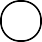 Jemand ist sozial, wenn er sich		. Vor allem um diejenigen, die	sind als man selbst.Zu den Sozialversicherungen gehören	Versicherungen: die Krankenversicherung, die Rentenversicherung, die		, diePﬂegeversicherung und die Unfallversicherung.Sobald man eine Arbeit annimmt wird man auch	der Sozialversicherungen. Der Arbeitgeber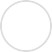 bei den Sozialversicherungen an.Dagegen kann sich kein Arbeitnehmer	, es ist Gesetz. Deshalb sagt man auch: Sozialversicherungen sind		.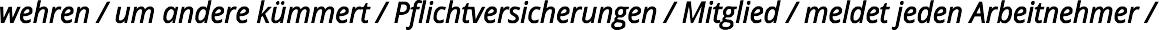 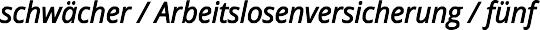 Ordnen Sie bitte zu: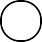 Ist man automatisch, wenn man in Deutschland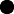 arbeitet:Eine Eigenschaft, die das Gegenteil von egoistischund eigennützing ist:Meldet die Arbeitnehmer bei den Sozialversicherungen an:Sozialversicherungen Pﬂegeversicherung sozialArbeitgeber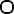 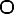 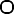 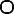 Sind Pﬂichtversicherungen: 4 Anzahl der Sozialversicherungen: 5 Eine der Sozialversicherungen: 6FünfMitglied der Sozialversicherungen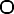 Bitte kreuzen Sie richtig an: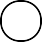 Welche der nachfolgenden Antworten ist richtig? (2/5) Sozial ist, ....wer viele Freunde hat.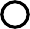 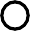 wer sich um andere kümmert. wer Schwächeren hilft.wer keine Kinder hat.wenig Geld verdient.Welche der nachfolgenden Aussagen triﬀt auf die Sozialversicherungen zu? (2/5)Sozialversicherungen sorgen dafür, …dass Arbeitslose Geld zum Leben haben.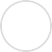 dass Arme weniger Steuern bezahlen müssen. dass Kinder und Jugendliche geschützt werden. dass Frauen und Männer gleichberechtigt sind. dass ältere Menschen eine Rente bekommen.Wieviele Sozialversicherungen gibt es? (1/5) Drei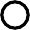 Vier Sechs Fünf ZweiBei welchen Versicherungen handelt es sich um Sozialversicherungen? (2/5) HaftpﬂichtversicherungLebensversicherung Unfallversicherung KFZ-Versicherung PﬂegeversicherungWelche Aussagen sind richtig? (3/5) Sobald man Arbeit annimmt wird man in Deutschland Mitglied der Sozialversicherungen.Die Mitgliedschaft in Sozialversicherungen ist freiwillig. Sozialversicherungen sind Pﬂichtversicherungen.Der Arbeitgeber meldet seine Arbeitnehmer bei den Sozialversicherungen an. Gegen eine Mitgliedschaft bei den Sozialversicherungen kann der Arbeitnehmer Widerspruch einlegen.Bitte beantworten Sie die nachfolgenden Fragen: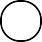 Was bedeutet der Begriﬀ „sozial“Sozialversicherungen sind Pﬂichtversicherungen. Was bedeutet das?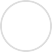 Nennen Sie bitte die fünf Sozialversicherungen.Wer meldet den Arbeitnehmer bei den Sozialversicherungen an?Finden Sie die fünf Sozialversicherungen. Gesucht wird immer nur das Wort, das vor „...versicherung“ steht, also zum Beispiel „Kranken“.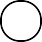 Allgemeines Teil 2Die Anmeldung bei den Sozialversicherungen durch den Arbeitgeber bedeutet auch, dass man jeden Monat Beiträge für die Sozialversicherung zahlen muss.Der Arbeitgeber zieht jeden Monat die Beiträge für die Sozialversicherung von dem Lohn des Arbeitnehmers ab und überweist das Geld an die Sozialversicherung. Zusätzlich überweist der Arbeitgeber noch einmal dieselbe Summe von seinem eigenen Geld an die Sozialversicherung des Arbeitnehmers.Man sagt dazu: Arbeitgeber und Arbeitnehmer teilen sich die Beiträge zur Sozialversicherung, jeder zahlt ungefähr 50% der Beiträge.Die Beiträge zur Unfallversicherung bekommt der Arbeitnehmer sogar geschenkt. Hierzahlt der Arbeitgeber 100% der Beiträge.Die Höhe der Beiträge legt jedes Jahr die Bundesregierung neu fest.      Im Sozialgesetzbuch steht alles, was man über Sozialversicherungen wissen muss.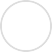 Setzen Sie bitte „Richtig“ oder „Falsch“ hinter die aufgeführten Aussagen: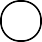 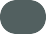 Die Beiträge werden durch den Arbeitnehmer überwiesen. Der Arbeitgeber überweist nur die eigenen Beiträge.Der Arbeitgeber überweist alle Beiträge. Die Beiträge werden jährlich überwiesen.Die Beiträge werden vom Lohn des Arbeitnehmers abgezogen.Die Beitragshöhe von Arbeitnehmer und Arbeitgeber ist bei allen Sozialversicherungen unterschiedlich.Bei der Unfallversicherung zahlt der Arbeitgeber 100% der Beiträge.Bei den meisten Sozialversicherungen teilen sich Arbeitgeber und Arbeitnehmer die Kosten der Sozialversicherung.Die Höhe der Beiträge legt das Sozialamt jedes Jahr neu fest.Wesentliche Regelungen zu den Sozialversicherungen stehen im Sozialgesetzbuch.Ordnen Sie richtig zu: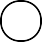 Hier stehen die Regelungen und Vorschriften fürdie Sozialversicherungen: Legt die Bundesregierung jedes Jahr neu fest:Soviel Prozent des Beitrags zahlen in der RegelArbeitgeber und Arbeitnehmer:Werden bei den meisten Sozialversicherungen zur Hälfte vom Arbeitnehmer und zur Hälfte vomArbeitgeber bezahlt: Davon werden die Beiträge monatlich abgezogen: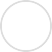 Die Beiträger für diese Sozialversicherung zahlt derArbeitgeber alleine:Meldet den Arbeitnehmer bei den Sozialversicherungen an:Unfall- versicherungBruttolohnArbeitgeberBeiträgeHöhe der BeiträgerSozialgesetzbuch50Bitte kreuzen Sie richtig an: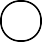 Welche der aufgeführten Aussagen sind richtig? (3/5) Die Beiträge zu den Sozialversicherungen werden monatlich vom Bruttolohn abgezogen.Die Beiträge zu den Sozialversicherungen zahlt allein der Arbeitnehmer.Alle Beiträge zu den Sozialversicherungen werden zur Hälfte von Arbeitgeber und Arbeitnehmer bezahlt. DIe Beiträge zu den Sozialversicherungen werden vom Arbeitgeber an die Sozialversicherungen abgeführt. Der Arbeitgeber beteiligt sich an den Beitragszahlungen des Arbeitnehmers zu den Sozialversicherungen.Welche der aufgeführten Aussagen sind richtig? (3/5) Arbeitgeber und Arbeitnehmer teilen sich bei vier Versicherungen die Beitragszahlungen.Die Beiträge zur Unfallversicherung muss der Arbeitnehmer alleine bezahlen. Die Höhe der Beiträge richtet sich nach dem Bundesland, in dem man arbeitet. Die Höhe der Beiträge wird von der Bundesregierung festgesetzt.Die Regelungen und Vorschriften zu den Sozialversicherungen stehen im Sozialgesetzbuch.Bitte beantworten Sie die nachfolgenden Fragen: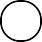 Für welche Sozialversicherung zahlt der Arbeitgeber die Beiträge alleine?Wovon werdendem Arbeitnehmer die Beiträge zu den Sozialversicherungen abgezogen?Wieviel Prozent der Versicherungsbeiträge zahlen jeweils Arbeitgeber und Arbeitnehmer bei     den meisten Sozialversicherungen?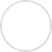 Wer legt die Höhe der Beiträge jährlich fest?Wie heißt das Gesetzbuch, in dem die Vorschriften zu den Sozialversicherungen festgelegtsind?Finden Sie 5 Wörter, die im Informationstext vorkommen.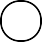 Gemischte ÜbungenOrdne Sie bitte zu: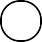 Sozialversicherung, bei der es um die Gesundheitdes Arbeitnehmers geht:Sozialversicherung, bei der es um die Existenzsicherung des Arbeitnehmers geht:Die Beiträge für diese Versicherung zahlt alleineder Arbeitnehmer: Anzahl der Pﬂichtversicherungen: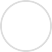 Davon werden die Beiträge des Arbeitnehmersabgezogen:Werden vom Bruttolohn abgezogen:Prozentualer Anteil der Beitragszahlungen von Arbeitgeber und Arbeitnehmer bei vierSozialversicherungen:Wort für ein Verhalten, bei dem auch andere, insbesondere schwächere Menschen berücksichtigtwerden: Gegenteil von Privatversicherungen:Versicherung, bei der es um die Versorgung beistarken Einschränkungen geht:Sozialversicherung, bei der es um Gefahren imBetrieb geht:Sozialversicherung, bei der es um die Altersversorgung des Arbeitnehmers geht:Hier stehen die Regelungen und Verordnungen fürdie Sozialversicherungen: Legt die Höhe der Beiträge fest:sozialFünfSozialversicherun beiträgeUnfallversicherunSozialgesetzbuchPﬂichtversicherunBundesregierung50%BruttolohnKrankenversicherArbeitslosenversicRentenversicheruUnfallversicherunPﬂegeversicherunFinden Sie das Lösungswort, indem sie das Kreuzworträtsel lösen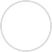 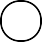 Versicherung für den Krankheitsfall:Hier stehen die Vorschriften zu den Sozialversicherungen:Ein anderes Wort für „Sozialversicherung“:Davon werden die Beiträge beim Arbeitnehmer abgezogen:Bekommt man im Alter:Anzahl der Sozialversicherungen, bei denen sich Arbeitgeber und Arbeitnehmer die Beitragskosten teilen:Ist man, wenn man seinen Job verliert:Wort für uneigennütziges und selbstloses Handeln: Anzahl der Sozialversicherungen:WNNJÖOPZPBDWVHÖMEAJEXARBEITSLOSENÄFDÖECMDWFRRPJJECCXEÄNCUAEQÖGÜFÜWICBOPFLEGEJSCTMUNFALLYEJFVQÜSEVOÖJURQFEUERNFAÄGPVLISTJKEVTHZAJSHAUSRATFÖÄÜPNOIPSÄAJKRANKENFTEBÄTSBKDZIÜFQCXZTIUGMWVEJAÜJGOGHAFTPFLICHTSNRÖKRECHTSSCHUTZRPOBVLRKCLÜHSJRPPTGEÄKIEAWVLFGÄHMMLOHNQLJOUIGVSOZIALGESETZBUCHRTDJEIWNFÜTWLZCBWMCQPRFNONBBKRVOBZDVKFLJZACÖVAÖÖBFNBGASSZFODPGSÖBOQBWBFMNXZURPÖOKJUNFALLVERSICHERUNGITBUNDESREGIERUNGEÜÖJ